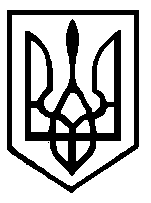 У К Р А Ї Н АУЛАНІВСЬКА СІЛЬСЬКА РАДАХМІЛЬНИЦЬКОГО РАЙОНУ ВІННИЦЬКОЇ ОБЛАСТІП Р О Т О К О Л16.12.2016 року                                                                       13 сесія 7 скликанняВсього депутатів ради                       -                  22 депутатиПрисутніх на сесії                              -                  19 депутатівГолова сесії             -         Уланівський сільський голова Голубенко С.І. Секретар сесії         -          депутат сільської ради від виборчого округу                                              № 13 Задорожнюк Л.Г. В роботі сесії взяли участь: Войцещук А.І. – заступник голови Хмільницької районної радиЧекотун М.О. – заступник голови Хмільницької РДАДорош М.Н. – депутат Хмільницької районної радиДавискиба М.А. – керуючий відділом ТОВ «Хмільницьке» с. ТараскиЗагребельний О.Д. – заступник директора АПНВП «Візит»Синчук О.К. – головний бухгалтер сільської радиКозлова Л.М. – землевпорядник сільської радиКозак Л.У. – голова первинної ветеранської організації с. Пагурці Громадськість населених пунктів Уланівської сільської ради ПОРЯДОК ДЕННИЙ: Звіт Уланівського сільського голови Голубенка С.І. про роботу за 2016 рік.Звіт Балацького П.П. про роботу комунальних підприємств «Уланівкомунсервіс» та «Уланівблагоустрій». Звіт інспектора поліції Антонюка Л.В. про роботу за 2016 рік. Про внесення змін до рішення  2 сесії сільської ради 7 скликання №26 від 15.12.2015 року „Про сільський бюджет на 2016 рік”.Про сплату членських внесків Вінницькій обласній Асоціації органів місцевого самоврядування. Про сплату членських внесків Хмільницькій районній асоціації органів місцевого самоврядування. Про надання матеріальних допомог на лікування гр. Лебідь Н.Ф., гр. Олійнику О.М.Про надання матеріальної допомоги на реабілітацію та лікування  учасникам АТО Вітюку В.О., Волинцю В.І. Про введення в штатний розпис Уланівської сільської ради посади фахівця із соціальної роботи. 2.Про преміювання Уланівського сільського голови Голубенка С.І.Про затвердження тарифів на водопостачання на території Уланівської сільської ради з 01.01.2017 року.Про затвердження назви вулиці Грушевського в с. Тараски.Про внесення змін до рішення  35 сесії сільської ради 6 скликання №551 від 15.12.2015 року «Про встановлення місцевих податків та зборів на 2016 рік».Про затвердження рішення виконавчого комітету Уланівської сільської ради №78 від 30.11.2016 р. «Про внесення змін до сільського бюджету на 2016 рік». Про погодження надання земельних ділянок для ведення особистого селянського господарства учасникам АТО Гаврилюку О.О., Яцюку О.Є. Про погодження актів прийому передачі межових знаків земельних ділянок. Про погодження виготовлення технічної документації із землеустрою щодо встановлення меж земельних ділянок в натурі (на місцевості).Про затвердження технічної документації із землеустрою щодо встановлення (відновлення) меж земельних ділянок  в натурі (на місцевості).Розгляд заяв громадян про надання, вилучення земельних ділянок та внесення змін в розміри земельних ділянок.СЛУХАЛИ: Звіт Уланівського сільського голови Голубенка С.І. про роботу за 2016 рік.	Доповів сільський голова Голубенко С.І. Звіт Уланівського сільського голови Голубенка С.І. про роботу за 2016 рік додаються до протоколу. ВИСТУПИЛИ: Сеник В.М. – житель с. Уланова, який запитав що буде зроблено, щоб покращити водопостачання населенню.Голубенко С.І. – поінформував про те, що проведено всі необхідні роботи по введенню в експлуатацію ще однієї свердловини в селі Уланів по вул. 40 років Перемоги, але є затримка за лабораторними аналізами води з цієї свердловини. Як тільки буде позитивний висновок санітарної служби, скважину буде запущено в дію, що дасть змогу зменшити навантаження на існуючі свердловини. Крім того, сільський голова повідомив про якісне сучасне обладнання, яке встановлено на цій скважині. Ткачук Г.В. – жителька с. Пагурці, яка подякувала сільському голові за роботу, а також за чуйність та надану матеріальну допомогу на лікування її чоловіка. Чекотун М.О. – заступник голови Хмільницької РДА, який сказав, що він вперше побачив такий насичений і змістовний звіт сільського голови. Багато роботи зроблено, і це все завдяки тому, що Уланівським сільським головою 3.було обрано Голубенка Сергія Івановича, який їздить по всіх інстанціях, стукає в усі двері, і тому йому відкривають. Він подякував сільському голові за роботу і побажав подальших успіхів.Войцещук А.І. – заступник голови Хмільницької районної ради, який сказав, що він дуже любить село Уланів, адже тут люди живуть і працюють по-уланівськи. Він подякував усім за роботу і сказав, що хотів би побачити перспективи розвитку Уланівської територіальної громади. Дорош М.Н. – депутат Хмільницької районної ради, який сказав, що до приходу на посаду сільського голови Голубенка С.І., Уланівська сільська рада не брала участі в жодному конкурсі, і лише завдяки Голубенку С.І., лише в 2016 році, було прийнято участь та отримано перемогу в 4 конкурсах, з них: у двох обласних, і у двох районних. Дорош М.Н. подякував за надану допомогу в реалізації проекту «Діти – квіти України» сільському голові Голубенку С.І., голові ГО «Агенція розвитку територіальної громади «Уланів» Цоколенко К.Б., директору КП «Уланівблагоустрій» Балацькому П.П. та всім небайдужим громадянам, які долучились до цього проекту. Він сказав, що всі проблеми потрібно вирішувати спільно, а не заважати, споглядаючи зі сторони. Цей рік був важким, але й результативним. Давискиба М.А. – відмітив гарну роботу сільського голови Голубенка С.І., зокрема, сказав, що багато гарних справ було зроблено і в селі Тараски. Він також висловив сподівання на подальшу плідну співпрацю. Загребельний О.Д. – подякував сільському голові Голубенку С.І. за запрошення на сесію сільської ради, він відмітив високий рівень організації проведення сесійного засідання. Також він поінформував про те, що АПНВП «Візит» планує відкрити в селі Уланові молочну ферму. На даний час уже виготовлена ПКД на цей проект. ВИРІШИЛИ: Рішення №171 «Звіт Уланівського сільського голови Голубенка С.І. про роботу за 2016 рік» додається до протоколу.	«За» проголосували 20 чол.	Рішення прийнято.СЛУХАЛИ: Звіт Балацького П.П. про роботу комунальних підприємств «Уланівкомунсервіс» та «Уланівблагоустрій». 	Доповів директор КП «Уланівблагоустрій» Балацький П.П.Доповідь додається до протоколу.ВИСТУПИЛИ:Киричук Р.В. – депутат сільської ради від виборчого округу №1, який запитав чи є розроблений план розвитку комунального підприємства.Балацький П.П. – сказав, що план є, але він постійно змінюється, удосконалюється. ВИРІШИЛИ: Рішення №172 «Звіт Балацького П.П. про роботу комунальних підприємств «Уланівкомунсервіс» та «Уланівблагоустрій» додається до протоколу.«За» проголосували 20 чол.	Рішення прийнято.4.СЛУХАЛИ: Звіт інспектора поліції Антонюка Л.В. про роботу за 2016 рік. Інформація інспектора поліції Антонюка Л.В.Антонюк Л.В. сказав, що працює на посаді інспектора поліції та обслуговує Уланівську територіальну громаду уде протягом року, за цей час є позитивні напрацювання, розглянуто 142 звернення, розкрито 14 злочинів. Антонюк Л.В. також подякував сільському голові Голубенку С.І. та депутатам сільської ради за позитивне вирішення питання щодо виділення йому окремого кабінету в приміщенні сільської ради. Обговоривши дане питання,ВИРІШИЛИ: Рішення №173 «Звіт інспектора поліції Антонюка Л.В. про роботу за 2016 рік» додається до протоколу.	«За» проголосували 18 чол.	Відсутні 2 депутати Дрончак О.Л., Шахворості О.С. 	Рішення прийнято.СЛУХАЛИ: Про внесення змін до рішення  2 сесії сільської ради 7 скликання №26 від 15.12.2015 року „Про сільський бюджет на 2016 рік”.ВИСТУПИЛИ: Швець О.І. - голова постійної комісії сільської ради з питань бюджету, соціально-економічного розвитку, роботи транспорту та зв’язку, охорони  навколишнього середовища, благоустрою та комплексного розвитку населених пунктів (далі – бюджетна комісія), яка сказала, що дане питання розглядалося та обговорювалося на засіданні комісії і зачитала проект рішення з даного питання.Обговоривши дане питання,ВИРІШИЛИ: Рішення №174 „Про внесення змін до рішення  2 сесії сільської ради 7 скликання №26 від 15.12.2015 року „Про сільський бюджет на 2016 рік” додається до протоколу.	„За” проголосували 19 чол.	„Утримались” 1 депутат Заграбчук М.Ф.	Рішення прийнято.СЛУХАЛИ: Про сплату членських внесків Вінницькій обласній Асоціації органів місцевого самоврядування. ВИСТУПИЛИ: Швець О.І. - голова бюджетної комісії сільської ради, яка сказала, що дане питання розглядалося та обговорювалося на засіданні комісії і зачитала проект рішення з даного питання.Обговоривши дане питання,ВИРІШИЛИ: Рішення №175 „Про сплату членських внесків Вінницькій обласній Асоціації органів місцевого самоврядування” додається до протоколу.	„За” проголосували 19 чол.	Відсутній 1 депутат Мельник П.А.	Рішення прийнято.5.СЛУХАЛИ: Про сплату членських внесків Хмільницькій районній асоціації органів місцевого самоврядування. ВИСТУПИЛИ: Швець О.І. - голова бюджетної комісії сільської ради, яка сказала, що дане питання розглядалося та обговорювалося на засіданні комісії і зачитала проект рішення з даного питання.Обговоривши дане питання,ВИРІШИЛИ: Рішення №176 „Про сплату членських внесків Хмільницькій районній асоціації органів місцевого самоврядування” додається до протоколу.	„За” проголосували 19 чол.	Відсутній 1 депутат Мельник П.А.	Рішення прийнято.СЛУХАЛИ: Про надання матеріальних допомог на лікування гр. Лебідь Н.Ф., гр. Олійнику О.М.ВИСТУПИЛИ: Швець О.І. - голова бюджетної комісії сільської ради, яка сказала, що дане питання розглядалося та обговорювалося на засіданні комісії і зачитала проект рішення з даного питання.Обговоривши дане питання,ВИРІШИЛИ: Рішення №177 „Про надання матеріальних допомог на лікування гр. Лебідь Н.Ф., гр. Олійнику О.М.” додається до протоколу.	„За” проголосували 20 чол.	Рішення прийнято.СЛУХАЛИ: Про надання матеріальної допомоги на реабілітацію та лікування  учасникам АТО Вітюку В.О., Волинцю В.І. ВИСТУПИЛИ: Швець О.І. - голова бюджетної комісії сільської ради, яка сказала, що  питання надання матеріальної допомоги Вітюку В.О. розглядалося та обговорювалося на засіданні комісії і зачитала проект рішення з даного питання.Задорожнюк Л.Г. – депутат сільської ради, запропонувала розглянути аналогічну заяву учасника АТО Волинця В.І., яка надійшла в сільську раду після засідання постійної комісії з питань бюджету. Обговоривши дане питання,ВИРІШИЛИ: Рішення №178 „Про надання матеріальної допомоги на реабілітацію та лікування  учасникам АТО Вітюку В.О., Волинцю В.І.” додається до протоколу.	„За” проголосували 20 чол.	Рішення прийнято.СЛУХАЛИ: Про введення в штатний розпис Уланівської сільської ради посади фахівця із соціальної роботи. 6.ВИСТУПИЛИ: Швець О.І. - голова бюджетної комісії сільської ради, яка сказала, що дане питання розглядалося та обговорювалося на засіданні комісії і зачитала проект рішення з даного питання.Обговоривши дане питання,ВИРІШИЛИ: Рішення №179 „Про введення в штатний розпис Уланівської сільської ради посади фахівця із соціальної роботи” додається до протоколу.	„За” проголосували 20 чол.	Рішення прийнято.СЛУХАЛИ: Про преміювання Уланівського сільського голови Голубенка С.І.ВИСТУПИЛИ: Швець О.І. - голова бюджетної комісії сільської ради, яка сказала, що дане питання розглядалося та обговорювалося на засіданні комісії і зачитала проект рішення з даного питання.Обговоривши дане питання,ВИРІШИЛИ: Рішення №180 „Про преміювання Уланівського сільського голови Голубенка С.І.” додається до протоколу.	„За” проголосували 19 чол.          „Утримались”  1 депутат Заграбчук М.Ф.	Рішення прийнято.СЛУХАЛИ: Про затвердження тарифів на водопостачання на території Уланівської сільської ради з 01.01.2017 року.ВИСТУПИЛИ: Швець О.І. - голова бюджетної комісії сільської ради, яка сказала, що дане питання розглядалося та обговорювалося на засіданні комісії і зачитала проект рішення з даного питання.Обговоривши дане питання,ВИРІШИЛИ: Рішення №181 „Про затвердження тарифів на водопостачання на території Уланівської сільської ради з 01.01.2017 року” додається до протоколу.	„За” проголосували 17 чол.„Проти” проголосували 1 депутат Киричук Р.В.          „Утримались”  2 депутати Заграбчук М.Ф., Короліщук Р.В.	Рішення прийнято.СЛУХАЛИ: Про затвердження назви вулиці Грушевського в с. Тараски.ВИСТУПИЛИ:Задорожнюк Л.Г. – секретар сільської ради, яка поінформувала про те, що з невідомих причин  до словника Державного реєстру речових прав на нерухоме майно не внесено вулицю Грушевського в селі Тараски, а тому потрібно найменувати в селі Тараски вулицю Грушевського та подати дане рішення в Вінницьку філію Державного підприємства «Національні інформаційні системи».Обговоривши дане питання,7.ВИРІШИЛИ: Рішення №182 «Про затвердження назви вулиці Грушевського в с. Тараски» додається до протоколу.	„За” проголосували 20 чол.	Рішення прийнято.СЛУХАЛИ:  Про внесення змін до рішення  35 сесії сільської ради 6 скликання №551 від 15.12.2015 року «Про встановлення місцевих податків та зборів на 2016 рік».ВИСТУПИЛИ: Голубенко С.І. – сільський голова, який повідомив, що рішення про встановлення місцевих податків та зборів приймалося в 2015 році на 2016 рік. В цьому році ставок по місцевих податках і зборах ми не змінювали, а тому вказане рішення буде діяти і на 2017 рік. Але, щоб не виникало питань, потрібно виключити з назви рішення слова «на 2016 рік». Обговоривши дане питання,ВИРІШИЛИ:  Рішення №183 «Про внесення змін до рішення  35 сесії сільської ради 6 скликання №551 від 15.12.2015 року «Про встановлення місцевих податків та зборів на 2016 рік» додається до протоколу.„За” проголосували 20 чол.	Рішення прийнято.СЛУХАЛИ: Про затвердження рішення виконавчого комітету Уланівської сільської ради №78 від 30.11.2016 р. «Про внесення змін до сільського бюджету на 2016 рік». ВИСТУПИЛИ: Голубенко С.І. – сільський голова, який зачитав рішення виконавчого комітету Уланівської сільської ради №78 від 30.11.2016 р. «Про внесення змін до сільського бюджету на 2016 рік» та запропонував його затвердити. Обговоривши дане питання,ВИРІШИЛИ: Рішення №184 «Про затвердження рішення виконавчого комітету Уланівської сільської ради №78 від 30.11.2016 р. «Про внесення змін до сільського бюджету на 2016 рік» додається до протоколу.„За” проголосували 19 чол.          „Утримались”  1 депутат Заграбчук М.Ф.	Рішення прийнято.СЛУХАЛИ: Про погодження надання земельних ділянок для ведення особистого селянського господарства учасникам АТО Гаврилюку О.О., Яцюку О.Є. ВИСТУПИЛИ: Мельник П.А. – голова постійної комісії сільської ради з питань зміцнення законності,  правопорядку,  права комунальної власності, регулювання та  реформування земельних відносин (далі – комунальна комісія), який сказав, що дане питання розглядалося та обговорювалося на засіданні комісії та зачитав проект рішення.Обговоривши дане питання,8.ВИРІШИЛИ: Рішення №185 «Про погодження надання земельних ділянок для ведення особистого селянського господарства учасникам АТО Гаврилюку О.О., Яцюку О.Є.» додається до протоколу.„За” проголосували 20 чол.	Рішення прийнято.СЛУХАЛИ: Про погодження актів прийому передачі межових знаків земельних ділянок. ВИСТУПИЛИ:Мельник П.А. – голова комунальної комісії сільської ради, який сказав, що дане питання розглядалося та обговорювалося на засіданні комісії та зачитав проект рішення.Обговоривши дане питання,ВИРІШИЛИ: Рішення №186 «Про погодження актів прийому передачі межових знаків земельних ділянок» додається до протоколу.„За” проголосували 20 чол.	Рішення прийнято.СЛУХАЛИ: Про погодження виготовлення технічної документації із землеустрою щодо встановлення меж земельних ділянок в натурі (на місцевості).ВИСТУПИЛИ: Козлова Л.М. – землевпорядник сільської ради, яка сказала, що дане питання розглядалася та обговорювалося на засіданні комунальної комісії сільської ради та зачитала проект рішення по даному питанню.Обговоривши дане питання,ВИРІШИЛИ: Рішення №187 «Про погодження виготовлення технічної документації із землеустрою щодо встановлення меж земельних ділянок в натурі (на місцевості)» додається до протоколу.	„За” проголосували 20 чол.	Рішення прийнято. СЛУХАЛИ: Про затвердження технічної документації із землеустрою щодо встановлення (відновлення) меж земельних ділянок  в натурі (на місцевості).ВИСТУПИЛИ: Козлова Л.М. – землевпорядник сільської ради, яка сказала, що дане питання розглядалася та обговорювалося на засіданні комунальної комісії сільської ради та зачитала проект рішення по даному питанню.Обговоривши дане питання,ВИРІШИЛИ: Рішення №188 „Про затвердження технічної документації із землеустрою щодо встановлення (відновлення) меж земельних ділянок  в натурі (на місцевості)” додається до протоколу.	„За” проголосували 20 чол.	Рішення прийнято. СЛУХАЛИ: Розгляд заяв громадян про надання, вилучення земельних ділянок та внесення змін в розміри земельних ділянок.9.ВИСТУПИЛИ: Козлова Л.М. – землевпорядник сільської ради, яка сказала, що дане питання розглядалася та обговорювалося на засіданні комунальної комісії сільської ради та зачитала проект рішення по даному питанню.Обговоривши дане питання,ВИРІШИЛИ: Рішення №189 „Розгляд заяв громадян про надання, вилучення земельних ділянок та внесення змін в розміри земельних ділянок” додається до протоколу.	„За” проголосували 20 чол.          	Рішення прийнято. Сільський голова                                                     С.І.Голубенко    У К Р А Ї Н АУЛАНІВСЬКА СІЛЬСЬКА РАДА ХМІЛЬНИЦЬКОГО РАЙОНУВІННИЦЬКОЇ ОБЛАСТІР І Ш Е Н Н Я №17116.12.2016 року                                                                  13 сесія 7 скликанняс. Уланів Звіт Уланівського сільського голови Голубенка С.І. про роботу за 2016 рік.	Заслухавши та обговоривши інформацію сільського голови Голубенка С.І. про роботу за 2016 рік, відповідно до ч.6 ст. 42 Закону України «Про місцеве самоврядування в Україні», сільська рада                                                      В И Р І Ш И Л А:Звіт Уланівського сільського голови Голубенка С.І. про роботу за 2016 рік взяти до відома.Сільський голова                                                С.І Голубенко У К Р А Ї Н АУЛАНІВСЬКА СІЛЬСЬКА РАДА ХМІЛЬНИЦЬКОГО РАЙОНУВІННИЦЬКОЇ ОБЛАСТІР І Ш Е Н Н Я №17216.12.2016 року                                                                  13 сесія 7 скликанняс. Уланів Звіт Балацького П.П. про роботу комунальних підприємств «Уланівкомунсервіс» та «Уланівблагоустрій». 	Заслухавши та обговоривши інформацію Балацького П.П. про роботу комунальних підприємств «Уланівкомунсервіс» та «Уланівблагоустрій» за 2016 рік, сільська рада                                                     В И Р І Ш И Л А:Звіт Балацького П.П. про роботу комунальних підприємств «Уланівкомунсервіс» та «Уланівблагоустрій» за 2016 рік взяти до відома.Сільський голова                                                 С.І.Голубенко У К Р А Ї Н АУЛАНІВСЬКА СІЛЬСЬКА РАДА ХМІЛЬНИЦЬКОГО РАЙОНУВІННИЦЬКОЇ ОБЛАСТІР І Ш Е Н Н Я №17316.12.2016 року                                                                  13 сесія 7 скликанняс. Уланів Звіт інспектора поліції Антонюка Л.В. про роботу за 2016 рік. 	Заслухавши та обговоривши інформацію інспектора поліції Антонюка Л.В. про роботу за 2016 рік, сільська рада                                                   В И Р І Ш И Л А:Звіт інспектора поліції Антонюка Л.В. про роботу за 2016 рік взяти до відома.Сільський голова                                                  С.І.Голубенко У К Р А Ї Н АУЛАНІВСЬКА СІЛЬСЬКА РАДА ХМІЛЬНИЦЬКОГО РАЙОНУВІННИЦЬКОЇ ОБЛАСТІР І Ш Е Н Н Я №17416.12.2016 року                                                                  13 сесія 7 скликанняс. Уланів Про внесення змін до рішення  2 сесії сільської ради 7 скликання №26 від 15.12.2015 року „Про сільський бюджет на 2016 рік”.Відповідно до пункту 23 частини першої статті 26 Закону України „Про місцеве самоврядування в Україні”,  пункту  8 статті 78 Бюджетного кодексу України, враховуючи рекомендації постійної комісії сільської ради з питань бюджету, соціально-економічного розвитку, роботи транспорту та зв’язку, охорони  навколишнього середовища, благоустрою та комплексного розвитку населених пунктів від 14.12.2016 року,  сільська рада                       В И Р І Ш И Л А:1.Внести зміни до рішення 2 сесії сільської ради 7 скликання №26 від 15.12.2015 року „Про сільський бюджет на 2016 рік”, а саме:По загальному фонду:По КФК 090501 «Організація та проведення громадських робіт» зменшити призначення:по КЕКВ 2111 «Заробітна плата» на 6020,00 грн.;по КЕКВ 2120 «Нарахування на заробітну плату» на 1328,00 грн.По КФК 170703 «Видатки на проведення робіт,пов’язаних з будівництвом,реконструкцією,ремонтом та утриманням автомобільних доріг» зменшити призначення по КЕКВ 2240 «Оплата послуг» на 2611,00 грн. та збільшити призначення по КЕКВ «Предмети,матеріали,обладнання та інвентар» на 7253,00 грн.По КФК 100203 «Благоустрій» зменшити призначення                                                                                   по КЕКВ 2240 «Оплата послуг» на 81173,00 грн., по КЕКВ 2800 «Інші поточні видатки» на 93,00 грн.,  по КЕКВ 2210 «Предмети, матеріали, обладнання та інвентар» на 637,00 грн.По КФК 110201 « Бібліотеки»   зменшити призначення по КЕКВ 2111 «Заробітна плата» на 4836,00 грн.,  по КЕКВ 2120 «Нарахування на заробітну плату» на 1364,00 грн.  По КФК 110204 «Клуби»  зменшити призначення:по КЕКВ 2210 «Предмети,матеріали,обладнання та інвентар» на 5500,00 грн., по КЕКВ 2240 «Оплата послуг» на 14111,00 грн., по КЕКВ 2273 «Оплата електроенергії» на  13774,00 грн.                                                                                                    та збільшити призначення:по КЕКВ 2111 «Заробітна плата» на 6954,00 грн.по КЕКВ 2120 «Нарахування на заробітну плату» на 3071,00 грн.По КФК 070101 «Дошкільні заклади освіти» зменшити призначення:по КЕКВ 2111 «Заробітна плата» на 8200,00 грн.;по КЕКВ 2240 «Оплата послуг» на 14071,00 грн.,по КЕКВ 2250 «Видатки на відрядження» на 202,00 грн.,по КЕКВ 2272 «Оплата водопостачання» на 3930,00 грн.,по КЕКВ 2273«Оплата електроенергії» на 4247,00 грн., по КЕКВ 2274 «Оплата природного газу» на 5903,00 грн. та збільшити призначення:по КЕКВ 2120 «Нарахування на заробітну плату» на 5970,00 грн., по КЕКВ 2210 «Предмети,матеріали,обладнання та інвентар» на 11554,00 грн.,по КЕКВ 2230 «Продукти харчування» на 19029,00 грн.По КФК 010116 «Органи місцевого самоврядування» зменшити призначення:по КЕКВ 2800 «Інші поточні видатки» на 1897,00 грн.,по КЕКВ 2282 «Окремі заходи по реалізації державних (регіональних) програм, не віднесені до заходів розвитку» на 1000,00 грн.,по КЕКВ 2275 «Оплата інших енергоносіїв» на 10,00 грн., по КЕКВ 2274 «Оплата природного газу» на 6433,00 грн., по КЕКВ 2273 «Оплата електроенергії» на 1598,00 грн., по КЕКВ 2272 «Оплата водопостачання» на 357,00 грн., по КЕКВ 2250 «Видатки на відрядження» на 10,00 грн., по КЕКВ 2210 «Предмети,матеріали,обладнання та інвентар» на 8698,00 грн.                                                                                                                       та збільшити призначення:по  КЕКВ 2111 «Заробітна плата» на 62765,00 грн.,  по КЕКВ 2120 «Нарахування на заробітну плату» на 13924,00 грн., по КЕКВ 2240 «Оплата послуг» на 10054,00 грн.По КФК 110201 « Бібліотеки»   зменшити призначення:по КЕКВ  2111 «Заробітна плата» на 296,00 грн.,  по КЕКВ 2210 «Предмети,матеріали,обладнання та інвентар» на 275,00 грн., по КЕКВ 2273«Оплата електроенергії» на 108,00 грн.та збільшити призначення:по КЕКВ 2120 «Нарахування на заробітну плату» на 493,00 грн.,по КЕКВ 2240 «Оплата послуг» на 1351,00 грн.По КФК 110502 «Інші культурно-освітні заклади та заходи» зменшити призначення:по КЕКВ 2210 «Предмети,матеріали,обладнання та інвентар» на 1164,00 грн.По КФК 090412 «Інші видатки на соціальний захист населення» збільшити призначення по КЕКВ 2730 «Інші виплати населенню» на 10000,00 грн.Внести зміни до спеціального фонду сільського бюджету:По КФК 110201 « Бібліотеки»   збільшити призначення по КЕКВ 3110 «Придбання обладнання і предметів довгострокового користування» на 3369,57 грн.По КФК 070101 «Дошкільні заклади освіти» збільшити призначення по КЕКВ 2210 «Предмети,матеріали,обладнання та інвентар» на 420,00 грн.  По КФК 110204 «Клуби» збільшити призначення по КЕКВ 2210 «Предмети,матеріали,обладнання та інвентар» на 1000,00 грн.  По КФК 010116 «Органи місцевого самоврядування» збільшити призначення по КЕКВ 2210 «Предмети,матеріали,обладнання та інвентар» на 8764,49 грн.  По КЕКВ 150101 «Капітальні вкладення» збільшити призначення по КЕКВ 3142 «Реконструкція та реставрація інших об’єктів» на 190670,00 грн.(150 тис. - кошти районного бюджету, 40670,00 грн. - кошти сільського бюджету).По КФК 110204 «Клуби» збільшити призначення по КЕКВ 3110 «Придбання обладнання і предметів довгострокового користування» на 12084,00 грн. (придбання цифрової фотокамери).Внести зміни до дохідної частини бюджету:По загальному фонду зменшити призначення по коду 41035000 «Інші субвенції» на 6200,00 грн.(зменшення окладів по бібліотеках)По спеціальному фонду збільшити призначення:41035000 Інші субвенції» на 150000,00 грн.(кошти з районного бюджету на реконструкцію бібліотеки-музею);25020100 «Благодійні внески, отримані бюджетними установами» на 3369,57 грн.;25010400 «Кошти , отримані бюджетними установами від реалізації майна» на 9086,37 грн.;25010300 «Плата за оренду майна бюджетних установ» на 1098,12 грн.Сільський голова                                                          С.І.Голубенко У К Р А Ї Н АУЛАНІВСЬКА СІЛЬСЬКА РАДА ХМІЛЬНИЦЬКОГО РАЙОНУВІННИЦЬКОЇ ОБЛАСТІР І Ш Е Н Н Я №17916.12.2016 року                                                                  13 сесія 7 скликанняс. Уланів Про введення в штатний розпис Уланівської сільської ради посади фахівця із соціальної роботи. 	Розглянувши лист Хмільницького районного центру соціальних служб для сім’ї, дітей та молоді від 07.11.2016 р. за №02-29/384 про введення посади фахівця із соціальної роботи у сільській раді, враховуючи рекомендації постійної комісії сільської ради з питань бюджету, соціально-економічного розвитку, роботи транспорту та зв’язку, охорони  навколишнього середовища, благоустрою та комплексного розвитку населених пунктів від 14.12.2016 року, сільська рада                                                В И Р І Ш И Л А:Ввести в штатний розпис Уланівської сільської ради з 1 січня 2017 року посаду фахівця із соціальної роботи.Сільський голова                                                      С.І.Голубенко У К Р А Ї Н АУЛАНІВСЬКА СІЛЬСЬКА РАДА ХМІЛЬНИЦЬКОГО РАЙОНУВІННИЦЬКОЇ ОБЛАСТІР І Ш Е Н Н Я  №18116.12.2016 року                                                                  13 сесія 7 скликанняс. Уланів Про затвердження тарифів на водопостачання натериторії Уланівської сільської ради з 01.01.2017 року.             Розглянувши лист КП „Уланівкомунсервіс” про затвердження тарифів на централізоване водопостачання на території сільської ради, враховуючи рекомендації постійної комісії сільської ради з питань бюджету, соціально-економічного розвитку, роботи транспорту та зв’язку, охорони  навколишнього середовища, благоустрою та комплексного розвитку населених пунктів від 14.12.2016 року, сільська рада                                                   В И Р І Ш И Л А:Затвердити розрахунок базових тарифів на водопостачання з  01.01.2017 року в розмірі:                   -  для бюджетних установ – 14,00 грн./1 куб.м води,                    -  для інших організацій - 22,00 грн./1 куб.м.,                    -  для населення (при наявності лічильника води) –                       12,00 грн./1 куб.м.,                    -  для населення (за відсутності лічильника води) –  48,00 грн.                       в місяць з однієї людини,    2. Директору КП „Уланівкомунсервіс” довести дане рішення до відома         споживачів води. Сільський голова                                         С.І.Голубенко У К Р А Ї Н АУЛАНІВСЬКА СІЛЬСЬКА РАДА ХМІЛЬНИЦЬКОГО РАЙОНУВІННИЦЬКОЇ ОБЛАСТІР І Ш Е Н Н Я №17516.12.2016 року                                                                  13 сесія 7 скликанняс. Уланів Про сплату членських внесків Вінницькій обласній Асоціації органів місцевого самоврядування. 	Керуючись ст.ст. 26, 46, 59 Закону України „Про місцеве самоврядування в Україні”, Законом України „Про асоціації органів місцевого самоврядування”, п. 8 Статуту Вінницької обласної Асоціації органів місцевого самоврядування, відповідно до рішення Загальних зборів уповноважених представників – членів Вінницької обласної Асоціації органів місцевого самоврядування „Про членські внески членів Вінницької обласної Асоціації органів місцевого самоврядування на 2016 рік” від 29.01.2016 р., враховуючи рекомендації постійної комісії сільської ради з питань бюджету, соціально-економічного розвитку, роботи транспорту та зв’язку, охорони  навколишнього середовища, благоустрою та комплексного розвитку населених пунктів від 14.12.2016 року, сільська рада                                                    В И Р І Ш И Л А:Сплатити членські внески Вінницькій обласній Асоціації органів місцевого самоврядування у розмірі 2000,00 грн. (дві тисячі гривень 00 копійок).Доручити сільському голові Голубенку С.І. підписати Договір про сплату членських внесків на рахунок Вінницької обласної Асоціації органів місцевого самоврядування.Передбачити в сільському бюджеті на 2017 рік кошти в сумі 2000,00 грн. на сплату членських внесків Вінницькій обласній Асоціації органів місцевого самоврядування.Контроль за виконанням даного рішення покласти на постійну комісію сільської ради з питань бюджету, соціально-економічного розвитку, роботи транспорту та зв’язку, охорони  навколишнього середовища, благоустрою та комплексного розвитку населених пунктів (голова Швець О.І.).Сільський голова                                              С.І.Голубенко У К Р А Ї Н АУЛАНІВСЬКА СІЛЬСЬКА РАДА ХМІЛЬНИЦЬКОГО РАЙОНУВІННИЦЬКОЇ ОБЛАСТІР І Ш Е Н Н Я №17616.12.2016 року                                                                  13 сесія 7 скликанняс. Уланів Про сплату членських внесків Хмільницькій районній асоціації органів місцевого самоврядування. 	Розглянувши лист Хмільницької районної ради від 24.11.2016 р. №01-18-246, Керуючись ст.ст. 26, 46, 59 Закону України „Про місцеве самоврядування в Україні”, Законом України „Про асоціації органів місцевого самоврядування”, враховуючи рекомендації постійної комісії сільської ради з питань бюджету, соціально-економічного розвитку, роботи транспорту та зв’язку, охорони  навколишнього середовища, благоустрою та комплексного розвитку населених пунктів від 14.12.2016 року, сільська рада                                                    В И Р І Ш И Л А:Сплатити членські внески Хмільницькій районній асоціації органів місцевого самоврядування у розмірі 2000,00 грн. (дві тисячі гривень 00 копійок).Доручити сільському голові Голубенку С.І. підписати Договір про сплату членських внесків на рахунок Хмільницької районної асоціації органів місцевого самоврядування.Передбачити в сільському бюджеті на 2017 рік кошти в сумі 2000,00 грн. на сплату членських внесків Хмільницькій районній асоціації органів місцевого самоврядування.Контроль за виконанням даного рішення покласти на постійну комісію сільської ради з питань бюджету, соціально-економічного розвитку, роботи транспорту та зв’язку, охорони  навколишнього середовища, благоустрою та комплексного розвитку населених пунктів (голова Швець О.І.).Сільський голова                                              С.І.Голубенко У К Р А Ї Н АУЛАНІВСЬКА СІЛЬСЬКА РАДА ХМІЛЬНИЦЬКОГО РАЙОНУВІННИЦЬКОЇ ОБЛАСТІР І Ш Е Н Н Я №17716.12.2016 року                                                                  13 сесія 7 скликанняс. Уланів Про надання матеріальних допомог на лікування гр. Лебідь Н.Ф., гр. Олійнику О.М.Розглянувши заяви гр. Лебідь Н.Ф., Олійника О.М. про надання матеріальної допомоги на лікування, відповідно до Програми „Надання адресної одноразової матеріальної допомоги малозабезпеченим сім’ям, які потребують соціального захисту та підтримки на 2016 рік”, враховуючи рекомендації постійної комісії сільської ради з питань бюджету, соціально-економічного розвитку, роботи транспорту та зв’язку, охорони  навколишнього середовища, благоустрою та комплексного розвитку населених пунктів від 14.12.2016 р., сільська рада                                                          В И Р І Ш И Л А:Виділити гр. Лебідь Ніні Федорівні матеріальну допомогу на лікування в сумі 500,00 грн. (п’ятсот гривень 00 копійок) згідно додатку 1.Виділити гр. Олійнику Олексію Миколайовичу матеріальну допомогу на лікування в сумі 500,00 грн. (п’ятсот гривень 00 копійок) згідно додатку 1. Сільський голова                                           С.І.Голубенко Додаток №1 до рішення №177 13 сесії сільської ради 7 скликання  від 16.12.2016 р. С П И С О Кгромадян, яким виділено матеріальну допомогуСекретар сільської ради                                          Л.Г.Задорожнюк У К Р А Ї Н АУЛАНІВСЬКА СІЛЬСЬКА РАДА ХМІЛЬНИЦЬКОГО РАЙОНУВІННИЦЬКОЇ ОБЛАСТІР І Ш Е Н Н Я №17816.12.2016 року                                                                  13 сесія 7 скликанняс. Уланів Про надання матеріальної допомоги на реабілітацію та лікування учасникам АТО Вітюку В.О., Волинцю В.І.Розглянувши заяви учасників АТО  Вітюка В.О., Волинця В.І. про надання їм матеріальної допомоги на реабілітацію та лікування, враховуючи рекомендації постійної комісії сільської ради з питань бюджету, соціально-економічного розвитку, роботи транспорту та зв’язку, охорони  навколишнього середовища, благоустрою та комплексного розвитку населених пунктів від 14.12.2016 р., сільська рада                                                          В И Р І Ш И Л А:Виділити гр. Вітюку Віктору Олександровичу матеріальну допомогу на реабілітацію як учаснику АТО в сумі 5000,00 грн. (п’ять тисяч гривень 00 копійок). Виділити гр. Волинцю Віктору Івановичу матеріальну допомогу на реабілітацію та лікування як учаснику АТО в сумі 5000,00 грн. (п’ять тисяч гривень 00 копійок). Сільський голова                                           С.І.Голубенко Додаток №1 до рішення №178 13 сесії сільської ради 7 скликання від 16.12.2016 р. С П И С О Кгромадян, яким виділено матеріальну допомогуСекретар сільської ради                                                   Л.Г.Задорожнюк У К Р А Ї Н АУЛАНІВСЬКА СІЛЬСЬКА РАДА ХМІЛЬНИЦЬКОГО РАЙОНУВІННИЦЬКОЇ ОБЛАСТІР І Ш Е Н Н Я №18016.12.2016 року                                                                  13 сесія 7 скликанняс. Уланів Про преміювання Уланівського сільського голови Голубенка С.І.Відповідно до Положення „Про матеріальне стимулювання” та за підсумками роботи за 2016 рік, враховуючи рекомендації постійної комісії сільської ради з питань бюджету, соціально-економічного розвитку, роботи транспорту та зв’язку, охорони  навколишнього середовища, благоустрою та комплексного розвитку населених пунктів від 14.12.2016 р., сільська рада                                                          В И Р І Ш И Л А:Преміювати Уланівського сільського голову Голубенка Сергія Івановича в розмірі 7000,00 грн. (сім тисяч гривень 00 копійок).Сільський голова                                               С.І.Голубенко У К Р А Ї Н АУЛАНІВСЬКА СІЛЬСЬКА РАДА ХМІЛЬНИЦЬКОГО РАЙОНУВІННИЦЬКОЇ ОБЛАСТІР І Ш Е Н Н Я №18216.12.2016 року                                                                  13 сесія 7 скликанняс. Уланів Про затвердження назви вулиці Грушевського в с. Тараски.            В зв’язку з виявленням в словнику Державного реєстру речових прав на нерухоме майно помилково пропущеної вулиці Грушевського в селі Тараски, керуючись Законом України „Про державну реєстрацію речових прав на нерухоме майно та їх обтяжень”, Законом України „Про місцеве самоврядування в Україні”, сільська рада                                                 В И Р І Ш И Л А:Найменувати в селі Тараски вулицю Грушевського.Подати дане рішення в Вінницьку філію Державного підприємства «Національні інформаційні системи» з метою доповнення словника Державного реєстру речових прав на нерухоме майно вулицею Грушевського в селі Тараски Хмільницького району Вінницької області.Сільський голова                                                С.І.Голубенко У К Р А Ї Н АУЛАНІВСЬКА СІЛЬСЬКА РАДА ХМІЛЬНИЦЬКОГО РАЙОНУВІННИЦЬКОЇ ОБЛАСТІР І Ш Е Н Н Я №18316.12.2016 року                                                                  13 сесія 7 скликанняс. Уланів Про внесення змін до рішення  35 сесії сільської ради 6 скликання №551 від 15.12.2015 року «Про встановлення місцевих податків та зборів на 2016 рік».Заслухавши та обговоривши інформацію сільського голови Голубенка С.І. про внесення змін до рішення  35 сесії сільської ради 6 скликання №551 від 15.12.2015 року «Про встановлення місцевих податків та зборів на 2016 рік», сільська рада                                           В И Р І Ш И Л А:Внести зміни до рішення  35 сесії сільської ради 6 скликання №551 від 15.12.2015 року «Про встановлення місцевих податків та зборів на 2016 рік», а саме: виключити в назві рішення словосполучення «на 2016 рік». Сільський голова                                            С.І.Голубенко У К Р А Ї Н АУЛАНІВСЬКА СІЛЬСЬКА РАДА ХМІЛЬНИЦЬКОГО РАЙОНУВІННИЦЬКОЇ ОБЛАСТІР І Ш Е Н Н Я №18416.12.2016 року                                                                  13 сесія 7 скликанняс. Уланів Про затвердження рішення виконавчого комітету Уланівської сільської ради №78 від 30.11.2016 р. «Про внесення змін до сільського бюджету на 2016 рік»Заслухавши та обговоривши інформацію сільського голови Голубенка С.І. про затвердження рішення виконавчого комітету сільської ради №78 від 30.11.2016 р., сільська рада                                                       В И Р І Ш И Л А:Затвердити рішення виконавчого комітету сільської ради №78 від 30.11.2016 року „Про внесення змін до сільського бюджету на 2016 рік”.Сільський голова                                               С.І.Голубенко У К Р А Ї Н АУЛАНІВСЬКА СІЛЬСЬКА РАДА ХМІЛЬНИЦЬКОГО РАЙОНУВІННИЦЬКОЇ ОБЛАСТІР І Ш Е Н Н Я №18516.12.2016 року                                                                  13 сесія 7 скликанняс. Уланів Про погодження надання земельних ділянок для ведення особистого селянського господарства учасникам АТО Гаврилюку О.О., Яцюку О.Є. Відповідно до пункту 34 статті 26 Закону України „Про місцеве самоврядування в Україні”, керуючись ст.ст. 12, 118, 121, 140, 141 ч. 2 ст. 149 Земельного кодексу України, розглянувши заяви гр. Гаврилюка О.О., Яцюка О.Є. про надання їм земельних ділянок для ведення особистого селянського господарства на території Уланівської сільської ради, та враховуючи рекомендації постійної комісії сільської ради з питань зміцнення законності,  правопорядку,  права комунальної власності, регулювання та  реформування земельних відносин від 13.12.2016 року, сільська рада                                                    В И Р І Ш И Л А:Погодити виділення земельної ділянки для ведення особистого селянського господарства на території Уланівської сільської ради Гаврилюку Олександру Олександровичу розміром 1,5 га. Погодити виділення земельної ділянки для ведення особистого селянського господарства на території Уланівської сільської ради Яцюку Олексію Євгенійовчиу розміром 1,5 га. Контроль за виконанням даного рішення покласти на постійну комісію сільської ради з питань зміцнення законності,  правопорядку,  права комунальної власності, регулювання та  реформування земельних відносин (голова комісії Мельник П.А.).Сільський голова                                              С.І.Голубенко У К Р А Ї Н АУЛАНІВСЬКА СІЛЬСЬКА РАДА ХМІЛЬНИЦЬКОГО РАЙОНУВІННИЦЬКОЇ ОБЛАСТІР І Ш Е Н Н Я №18616.12.2016 року                                                                  13 сесія 7 скликанняс. Уланів Про погодження актів прийому передачі межових знаків земельних ділянок. Розглянувши заяви Шакули В.П., Кримця Г.П.,  Лебідь О.В. про погодження меж земельних ділянок та враховуючи рекомендації постійної комісії сільської ради з питань зміцнення законності,  правопорядку,  права комунальної власності, регулювання та  реформування земельних відносин від 13.12.2016 р., сільська рада                                                    В И Р І Ш И Л А:Дозволити Уланівському сільському голові Голубенку Сергію Івановичу підписати акт прийому передачі межових знаків між земельними ділянками гр. Шакули Віктора Петровича та гр. Цвілюк Ніни Архипівни за фактичним використанням вказаних земельних ділянок по встановлених межових знаках, згідно розмірів, зазначених в акті погодження меж.Дозволити Уланівському сільському голові Голубенку Сергію Івановичу підписати акт прийому передачі межових знаків між земельними ділянками гр. Кримця Григорія Петровича та гр. Здоровець Володимира Миколайовича, гр. Венгрука Івана Броніславовича за фактичним використанням вказаних земельних ділянок по встановлених межових знаках, згідно розмірів, зазначених в акті погодження меж.Дозволити Уланівському сільському голові Голубенку Сергію Івановичу підписати акт прийому передачі межових знаків між земельними ділянками гр. Лебідь Олександра Васильовича та Степанюка Миколи Петровича за фактичним використанням вказаних земельних ділянок по встановлених межових знаках, згідно розмірів, зазначених в акті погодження меж.Сільський голова                                         С.І.Голубенко У К Р А Ї Н АУЛАНІВСЬКА СІЛЬСЬКА РАДА ХМІЛЬНИЦЬКОГО РАЙОНУВІННИЦЬКОЇ ОБЛАСТІР І Ш Е Н Н Я №18716.12.2016 року                                                                  13 сесія 7 скликанняс. Уланів Про погодження виготовлення технічної документаціїі з землеустрою щодо встановлення меж земельних ділянок в натурі (на місцевості).	Відповідно до п. 34 ч. 1 ст. 26 Закону України „Про місцеве самоврядування в Україні”, ст.ст. 12. 118, 120, 121, 122 Земельного кодексу України, ст.ст. 25, 55 Закону України „Про землеустрій”, розглянувши заяви гр. Синчука І.П., Пудровського О.М., Лаврик І.М., Можаровської Г.М., Ковальчука М.М., Метя І.К., Короліщука М.В., Дроненко Н.І., Мариніча В.І., Швеця О.В., сільська рада                                               В И Р І Ш И Л А:Надати дозвіл гр. Синчуку Івану Петровичу на виготовлення технічної документації із землеустрою щодо встановлення меж земельної ділянки в натурі (на місцевості) площею 0,25 га, в тому числі: 0,25 га для будівництва та обслуговування житлового будинку, господарських будівель і споруд за адресою: вул. В.Тарноградського, 30 с. Уланів   Хмільницького району Вінницької області. Надати дозвіл гр. Пудровському Олександру Мар’яновичу на виготовлення технічної документації із землеустрою щодо встановлення меж земельної ділянки в натурі (на місцевості) площею 0,25 га, в тому числі: 0,25 га для будівництва та обслуговування житлового будинку, господарських будівель і споруд за адресою: вул. Юності, 14 с. Уланів Хмільницького району Вінницької області.Надати дозвіл гр. Лаврик Інні Миколаївні на виготовлення технічної документації із землеустрою щодо встановлення меж земельної ділянки в натурі (на місцевості) площею 0,25 га, в тому числі: 0,25 га для будівництва та обслуговування житлового будинку, господарських будівель і споруд за адресою: вул. Шевченка, 20 с. Воронівці Хмільницького району Вінницької області.Надати дозвіл гр. Можаровській Галині Максимівні на виготовлення технічної документації із землеустрою щодо встановлення меж земельної ділянки в натурі (на місцевості) площею 0,15 га, в тому числі: 0,15 га для будівництва та обслуговування житлового будинку, господарських будівель і споруд за адресою: вул. Соборна, 79 с. Уланів Хмільницького району Вінницької області.Надати дозвіл гр. Ковальчуку Михайлу Михайловичу на виготовлення технічної документації із землеустрою щодо встановлення меж земельної ділянки в натурі (на місцевості) площею 0,22 га, в тому числі: 0,22 га для будівництва та обслуговування житлового будинку, господарських будівель і споруд за адресою: вул. Братів Козятинів, 5    с. Воронівці Хмільницького району Вінницької області.Надати дозвіл гр. Метю Івану Костянтиновичу на виготовлення технічної документації із землеустрою щодо встановлення меж земельної ділянки в натурі (на місцевості) площею 0,32 га, в тому числі: 0,25 га для будівництва та обслуговування жилого будинку, господарських будівель і споруд; 0,07 га для ведення  особистого селянського господарства за адресою: вул. Шевченка, 14 с. Воронівці Хмільницького району Вінницької області.Надати дозвіл гр. Короліщуку Михайлу Васильовичу на виготовлення технічної документації із землеустрою щодо встановлення меж земельної ділянки в натурі (на місцевості) площею 0,23 га, в тому числі: 0,23 га для будівництва та обслуговування житлового будинку, господарських будівель і споруд за адресою: вул. Польова, 19 с. Уланів  Хмільницького району Вінницької області.Надати дозвіл гр. Дроненко Надії Іванівні на виготовлення технічної документації із землеустрою щодо встановлення меж земельної ділянки в натурі (на місцевості) площею 0,17 га, в тому числі: 0,17 га для будівництва та обслуговування житлового будинку, господарських будівель і споруд за адресою: вул. Затишна, 4 с. Уланів  Хмільницького району Вінницької області.Надати дозвіл гр. Маринічу Василю Івановичу на виготовлення технічної документації із землеустрою щодо встановлення меж земельної ділянки в натурі (на місцевості) площею 0,60 га, в тому числі: 0,25 га для будівництва та обслуговування жилого будинку, господарських будівель і споруд; 0,35 га для ведення  особистого селянського господарства за адресою: вул. Коцюбинського, 8 с. Тараски Хмільницького району Вінницької області.Надати дозвіл гр. Швецю Олександру Васильовичу на виготовлення технічної документації із землеустрою щодо встановлення меж земельної ділянки в натурі (на місцевості) площею 0,42 га, в тому числі: 0,25 га для будівництва та обслуговування жилого будинку, господарських будівель і споруд; 0,17 га для ведення  особистого селянського господарства за адресою: вул. Шевченка, 26 с. Тараски Хмільницького району Вінницької області.Розірвати договір оренди земельної ділянки площею 0,2360 га для будівництва та обслуговування житлового будинку, господарських будівель і споруд в с. Уланів вул. Соборна, 43 з гр. Цирцен Віктором Олександровичем та передати у приватну власність земельну ділянку площею 0,2360 га Тарасову Віталію Валерійовичу для будівництва та обслуговування житлового будинку, господарських будівель і споруд в зв’язку з переходом права власності на будівлю.Сільський голова                                                        С.І.ГолубенкоУ К Р А Ї Н АУЛАНІВСЬКА СІЛЬСЬКА РАДА ХМІЛЬНИЦЬКОГО РАЙОНУВІННИЦЬКОЇ ОБЛАСТІР І Ш Е Н Н Я №18816.12.2016 року                                                                  13 сесія 7 скликанняс. Уланів Про затвердження технічної документації із землеустрою щодо встановлення (відновлення) меж земельних ділянок  в натурі (на місцевості).	Розглянувши технічну документацію із землеустрою щодо складання документів, що посвідчують право власності на земельні ділянки гр. Біленко К.М., Гладишко І.В., Топорівської С.І., Панчук Г.П., керуючись п. 34 ст. 26 Закону України „Про місцеве самоврядування в Україні” та п. 5 „Порядку передачі земельних ділянок у власність громадянам України”, затвердженого наказом Деркомзему від 15 лютого 1993 року №10, що зареєстровано в Міністерстві юстиції України 16 лютого 1993 року №7, сільська рада 	                                          В И Р І Ш И Л А:Затвердити технічну документацію із землеустрою щодо складання документів, що посвідчують право власності на земельну ділянку гр. Біленко Катерині Михайлівні площею 0,5000 га в селі Чепелі вул. Польова, 1, в тому числі 0,2500 га для будівництва та обслуговування житлового будинку, господарських будівель і споруд; 0,2500 га для ведення особистого селянського господарства у користування на умовах оренди та укласти договір оренди терміном на 7 років, встановивши орендну плату 3% від нормативно грошової оцінки землі. Затвердити технічну документацію із землеустрою щодо складання документів, що посвідчують право власності на земельну ділянку гр. Гладишку Івану Васильовичу площею 0,1500 га, в тому числі 0,1500 га для будівництва та обслуговування житлового будинку, господарських будівель і споруд,  яка розташована за адресою: вул. Героїв праці, 36    с. Уланів.Затвердити технічну документацію із землеустрою щодо складання документів, що посвідчують право власності на земельну ділянку гр. Топорівській Станіславі Іванівні площею 0,7500 га, в тому числі 0,2500 га для будівництва та обслуговування житлового будинку, господарських будівель і споруд; 0,5000 га для ведення особистого селянського господарства,  яка розташована за адресою: вул. Польова, 28 с. Чепелі.Затвердити технічну документацію із землеустрою щодо складання документів, що посвідчують право власності на земельну ділянку гр. Панчук Ганні Прокопівні площею 0,7230 га, в тому числі 0,2500 га для будівництва та обслуговування житлового будинку, господарських будівель і споруд; 0,1230 га, 0,3500 га для ведення особистого селянського господарства,  яка розташована за адресою: вул. Вишнева, 9 с. Тараски.Сільський голова                                                   С.І.Голубенко У К Р А Ї Н АУЛАНІВСЬКА СІЛЬСЬКА РАДА ХМІЛЬНИЦЬКОГО РАЙОНУВІННИЦЬКОЇ ОБЛАСТІР І Ш Е Н Н Я №18916.12.2016 року                                                                  13 сесія 7 скликанняс. Уланів Розгляд заяв громадян про надання, вилучення земельних ділянок та внесення змін в розміри земельних ділянок.		Відповідно до пункту 34 статті 26 Закону України „Про місцеве самоврядування в Україні”, керуючись ст.ст. 12, 118, 121, 140, 141 ч. 2 ст. 149 Земельного кодексу України та розглянувши заяви громадян про надання , вилучення земельних ділянок та внесення змін в розміри земельних ділянок, сільська рада                                                В И Р І Ш И Л А:1. Надати земельні ділянки для будівництва та обслуговування  житлового будинку, господарських будівель і споруд таким громадянам:       - Вдовцова Світлана Михайлівна, с. Уланів вул. Сонячна, 1 – 0,25 га,        - Онипчук Віта Леонідівна, с. Уланів вул. Сиротюка, 1 – 0,20 га,       - Коломієць Катерина Анатоліївна, с. Уланів вул. Колибня, 32 – 0,25 га,       - Шакула Олександр Олексійович, с. Уланів вул. Березнянська – 0,25 га,       - Шакула Олександр Олексійович, с. Уланів вул. Дружби, 5 – 0,21 га,       - Трояновська Лариса Миколаївна, с. Уланів вул. Героїв праці, 15-0,16 га.2. Надати земельні ділянки для ведення особистого селянського господарства таким громадянам:            - Вдовцова Світлана Михайлівна, с. Уланів вул. Сонячна, 1 – 0,4642 га,        - Бучацька Надія Олександрівна, с. Пагурці – 0,15 га,        - Онипчук Віта Леонідівна, с. Уланів  – 0,59 га,       - Коломієць Катерина Анатоліївна, с. Уланів вул. Колибня, 32 – 0,05 га,       - Шакула Олександр Олексійович, с. Уланів вул. Березнянська – 0,11 га,       - Гулькевич Юлія Захарівна, с. Уланів  – 0,22 га,       - Проторєв Олександр Євгенович, с. Воронівці – 0,20 га.3. Вилучити земельні ділянки для ведення особистого селянського  господарства у громадян:            - Белінська Зоя Григорівна, с. Пагурці – 0,15 га,        - Франчук Юрій Миколайович, с. Уланів – 0,10 га.4. Внести зміни до рішення 38 сесії 6 скликання від 13.10.2015 року про передачу в приватну власність  0,25 га гр. Голощук Оксані Арсентіївні та передати Голощук Оксані Арсентіївні в приватну власність земельну ділянку загальною площею  0,2962 га, з них 0,2372 га для будівництва та обслуговування жилого будинку, господарських будівель та споруд; 0,0590 га для ведення особистого селянського  господарства, яка  розташована за адресою: вул. Соборна, 41 с. Уланів Хмільницького району Вінницької обл.                                                                                                                                                                                                                                 5. Внести зміни до рішення 12 сесії 3 скликання від 05.12.2000 року про передачу в приватну власність  0,10 га гр. Линнику Петру Івановичу та передати Линнику Петру Івановичу в приватну власність земельну ділянку загальною площею  0,1067 га, з них 0,1067 га для будівництва та обслуговування жилого будинку, господарських будівель та споруд, яка  розташована за адресою: вул. Молодіжна, 6 с. Уланів Хмільницького району Вінницької обл.    6. Внести зміни до рішення 28 сесії 6 скликання від 14.08.2014 року про передачу в приватну власність  0,20 га гр. Мельнику Віктору Івановичу та передати Мельнику Віктору Івановичу в приватну власність земельну ділянку загальною площею  0,2487 га, з них 0,2487 га для будівництва та обслуговування жилого будинку, господарських будівель та споруд, яка  розташована за адресою: вул. Шевченка, 19А с. Уланів Хмільницького району Вінницької обл.   7. Внести зміни до рішення 14 сесії 21 скликання від 09.12.1993 року про передачу в приватну власність  0,15 га гр. Боровику Віктору Михайловичу та передати Боровику Віктору Михайловичу в приватну власність земельну ділянку загальною площею  0,2379 га, з них 0,2379 га для будівництва та обслуговування жилого будинку, господарських будівель та споруд, яка  розташована за адресою: вул. Космонавтів, 4 с. Уланів Хмільницького району Вінницької області. 8.Внести зміни до рішення 2 сесії 7 скликання від 15.12.2015 року про передачу в приватну власність  0,38 га гр. Хоменко Івану Івановичу та передати Хоменко Івану Івановичу в приватну власність земельну ділянку загальною площею  0,4639 га, з них 0,2500 га для будівництва та обслуговування жилого будинку, господарських будівель та споруд; 0,2139 га для ведення особистого селянського  господарства, яка  розташована за адресою: вул. Вишнева, 22 с. Тараски Хмільницького району Вінницької обл.                                                                                                                                                                                                                                 9. Внести зміни до рішення 12 сесії 7 скликання від 18.10.2016 року про передачу в приватну власність  0,50 га гр. Шакулі Віктору Петровичу та передати Шакулі Віктору Петровичу в приватну власність земельну ділянку загальною площею  0,6675 га, з них 0,2500 га для будівництва та обслуговування жилого будинку, господарських будівель та споруд; 0,4175 га для ведення особистого селянського  господарства, яка  розташована за адресою: вул. Лісова, 15 с. Воронівці Хмільницького району Вінницької обл.                                                                                                                                                                                                                                 10. Внести зміни до рішення 12 сесії 3 скликання від 05.12.2000 року про передачу в приватну власність  0,61 га гр. Краплі Арсенію Матвійовичу та передати Краплі Арсенію Матвійовичу в приватну власність земельну ділянку загальною площею  0,65 га, з них 0,2500 га для будівництва та обслуговування жилого будинку, господарських будівель та споруд; 0,40 га для ведення особистого селянського  господарства, яка  розташована за адресою: вул. Загребельна, 18 с. Пагурці Хмільницького району Вінницької обл.                                                                                                                                                                                                                                 Сільський голова                                              С.І.ГолубенкоУ К Р А Ї Н АУЛАНІВСЬКА СІЛЬСЬКА РАДА ХМІЛЬНИЦЬКОГО РАЙОНУВІННИЦЬКОЇ ОБЛАСТІВИПИСКА З РІШЕННЯ №18616.12.2016 року                                                                  13 сесія 7 скликанняс. Уланів Про погодження актів прийому передачі межових знаків земельних ділянок. Розглянувши заяви Шакули В.П. про погодження меж земельних ділянок та враховуючи рекомендації постійної комісії сільської ради з питань зміцнення законності,  правопорядку,  права комунальної власності, регулювання та  реформування земельних відносин від 13.12.2016 р., сільська рада                                                    В И Р І Ш И Л А:Дозволити Уланівському сільському голові Голубенку Сергію Івановичу підписати акт прийому передачі межових знаків між земельними ділянками гр. Шакули Віктора Петровича та гр. Цвілюк Ніни Архипівни за фактичним використанням вказаних земельних ділянок по встановлених межових знаках, згідно розмірів, зазначених в акті погодження меж.Сільський голова                                         С.І.Голубенко У К Р А Ї Н АУЛАНІВСЬКА СІЛЬСЬКА РАДА ХМІЛЬНИЦЬКОГО РАЙОНУВІННИЦЬКОЇ ОБЛАСТІВИПИСКА З РІШЕННЯ №18616.12.2016 року                                                                  13 сесія 7 скликанняс. Уланів Про погодження актів прийому передачі межових знаків земельних ділянок. Розглянувши заяви Кримця Г.П. про погодження меж земельних ділянок та враховуючи рекомендації постійної комісії сільської ради з питань зміцнення законності,  правопорядку,  права комунальної власності, регулювання та  реформування земельних відносин від 13.12.2016 р., сільська рада                                                    В И Р І Ш И Л А:Дозволити Уланівському сільському голові Голубенку Сергію Івановичу підписати акт прийому передачі межових знаків між земельними ділянками гр. Кримця Григорія Петровича та гр. Здоровець Володимира Миколайовича, гр. Венгрука Івана Броніславовича за фактичним використанням вказаних земельних ділянок по встановлених межових знаках, згідно розмірів, зазначених в акті погодження меж.Сільський голова                                         С.І.Голубенко У К Р А Ї Н АУЛАНІВСЬКА СІЛЬСЬКА РАДА ХМІЛЬНИЦЬКОГО РАЙОНУВІННИЦЬКОЇ ОБЛАСТІВИПИСКА З РІШЕННЯ №18616.12.2016 року                                                                  13 сесія 7 скликанняс. Уланів Про погодження актів прийому передачі межових знаків земельних ділянок. Розглянувши заяви Лебідь О.В. про погодження меж земельних ділянок та враховуючи рекомендації постійної комісії сільської ради з питань зміцнення законності,  правопорядку,  права комунальної власності, регулювання та  реформування земельних відносин від 13.12.2016 р., сільська рада                                                    В И Р І Ш И Л А:Дозволити Уланівському сільському голові Голубенку Сергію Івановичу підписати акт прийому передачі межових знаків між земельними ділянками гр. Лебідь Олександра Васильовича та Степанюка Миколи Петровича за фактичним використанням вказаних земельних ділянок по встановлених межових знаках, згідно розмірів, зазначених в акті погодження меж.Сільський голова                                         С.І.Голубенко № з/пПрізвище, ім”я, по батькові одержувача допомогиПризначення допомогиАдреса проживання одержувача допомогиСума, грн.Номер рахунку Ід. №1.Данькев	Лебідь Ніна Федорівна   На лікування  с. Воронівці 500,002625951065590121292140802.                    Олійник Олексій МиколайовичНа лікування с. Уланів 500,00262540000720551782609031№ з/пПрізвище, ім”я, по батькові одержувача допомогиПризначення допомогиАдреса проживання одержувача допомогиСума, грн.Номер рахунку Ід. №1.Данькев	Вітюк Віктор Олександрович   На реабілітацію  с. Тараски 5000,002625550135477628695219932.                    Волинець Віктор ІвановичНа лікування с. Уланів 5000,00262525012409022662516132